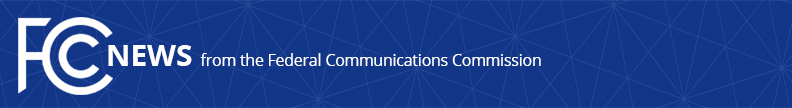 Media Contact: Joel Miller, (202) 418-2300Joel.Miller@fcc.govFor Immediate ReleaseO’RIELLY STATEMENT ON CHAIRMAN PAI’S ANNOUNCED DEPARTURE FROM THE FEDERAL COMMUNICATIONS COMMISSIONWASHINGTON, November 30, 2020.  “Congratulations to my friend and colleague, Ajit Pai, for his distinguished run as FCC Chairman.  His Commission ushered in many policy advancements and made strides updating communications regulations, from restoring the Commission’s successful light-touch regulatory framework for Internet service providers to modernizing media rules, opening up more spectrum bands for commercial use, and expanding broadband access to unserved Americans.  I wish him all the best in the next stage of his career and thank him for his great service to our nation.”  ###
Office of Commissioner Mike O’Rielly: (202) 418-2300Twitter: @mikeofccwww.fcc.gov/leadership/michael-oriellyThis is an unofficial announcement of Commission action.  Release of the full text of a Commission order constitutes official action.  See MCI v. FCC, 515 F.2d 385 (D.C. Cir. 1974).